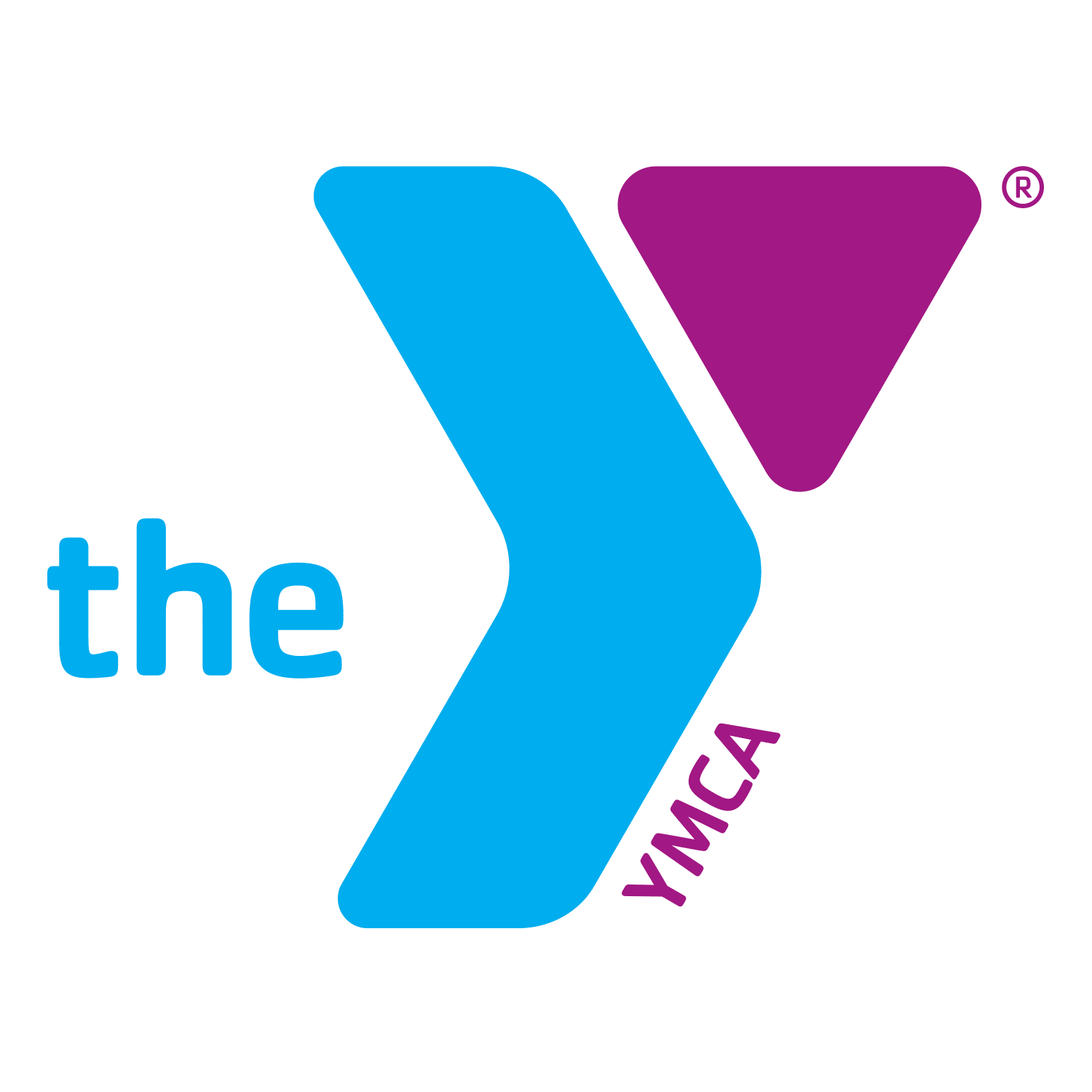 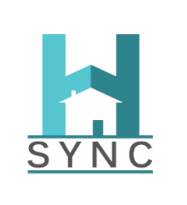 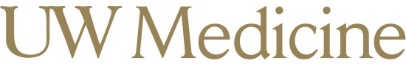 H-SYNC Navigator Court Referral Form – YMCA of Greater SeattleNavigator Contact: Sheala Anderson | shealaanderson@seattleymca.orgInstructions: Fill out the below referral sheet for each youth and email document to: shealaanderson@seattleymca.orgInstructions: Fill out the below referral sheet for each youth and email document to: shealaanderson@seattleymca.orgInstructions: Fill out the below referral sheet for each youth and email document to: shealaanderson@seattleymca.orgInstructions: Fill out the below referral sheet for each youth and email document to: shealaanderson@seattleymca.orgInstructions: Fill out the below referral sheet for each youth and email document to: shealaanderson@seattleymca.orgInstructions: Fill out the below referral sheet for each youth and email document to: shealaanderson@seattleymca.orgName of YouthYouth Contact Info (phone #, email, Facebook, address) – separate with commasPreferred Contact MethodYouth Date of BirthROI on FileName of GuardianGuardian Contact Info (phone #, e-mail, Facebook, address) - separate with commasPreferred Contact MethodJUV#Name/Contact of Referral SourceReason for Referral - Check all that apply as reported by youth or discovered during interviews/interactions:   Youth is being referred due to PACT flag.                                                                                                              Youth is being restricted from home by a guardian (kicked out).   Conflict, violence, and or abuse between two or more people living in the home (may or may not involve criminal charges).      Youth or siblings are living with friends/relatives who are not guardians (couch surfing).    Youth or family is unhoused (on the streets, in a car, in a shelter, etc…).   Family is at risk of eviction.                                          Youth is releasing from detention and caregivers unable/unwilling to pick up.   Youth has a history of running away.   Other: Reason for Referral - Check all that apply as reported by youth or discovered during interviews/interactions:   Youth is being referred due to PACT flag.                                                                                                              Youth is being restricted from home by a guardian (kicked out).   Conflict, violence, and or abuse between two or more people living in the home (may or may not involve criminal charges).      Youth or siblings are living with friends/relatives who are not guardians (couch surfing).    Youth or family is unhoused (on the streets, in a car, in a shelter, etc…).   Family is at risk of eviction.                                          Youth is releasing from detention and caregivers unable/unwilling to pick up.   Youth has a history of running away.   Other: Reason for Referral - Check all that apply as reported by youth or discovered during interviews/interactions:   Youth is being referred due to PACT flag.                                                                                                              Youth is being restricted from home by a guardian (kicked out).   Conflict, violence, and or abuse between two or more people living in the home (may or may not involve criminal charges).      Youth or siblings are living with friends/relatives who are not guardians (couch surfing).    Youth or family is unhoused (on the streets, in a car, in a shelter, etc…).   Family is at risk of eviction.                                          Youth is releasing from detention and caregivers unable/unwilling to pick up.   Youth has a history of running away.   Other: Reason for Referral - Check all that apply as reported by youth or discovered during interviews/interactions:   Youth is being referred due to PACT flag.                                                                                                              Youth is being restricted from home by a guardian (kicked out).   Conflict, violence, and or abuse between two or more people living in the home (may or may not involve criminal charges).      Youth or siblings are living with friends/relatives who are not guardians (couch surfing).    Youth or family is unhoused (on the streets, in a car, in a shelter, etc…).   Family is at risk of eviction.                                          Youth is releasing from detention and caregivers unable/unwilling to pick up.   Youth has a history of running away.   Other: Reason for Referral - Check all that apply as reported by youth or discovered during interviews/interactions:   Youth is being referred due to PACT flag.                                                                                                              Youth is being restricted from home by a guardian (kicked out).   Conflict, violence, and or abuse between two or more people living in the home (may or may not involve criminal charges).      Youth or siblings are living with friends/relatives who are not guardians (couch surfing).    Youth or family is unhoused (on the streets, in a car, in a shelter, etc…).   Family is at risk of eviction.                                          Youth is releasing from detention and caregivers unable/unwilling to pick up.   Youth has a history of running away.   Other: Reason for Referral - Check all that apply as reported by youth or discovered during interviews/interactions:   Youth is being referred due to PACT flag.                                                                                                              Youth is being restricted from home by a guardian (kicked out).   Conflict, violence, and or abuse between two or more people living in the home (may or may not involve criminal charges).      Youth or siblings are living with friends/relatives who are not guardians (couch surfing).    Youth or family is unhoused (on the streets, in a car, in a shelter, etc…).   Family is at risk of eviction.                                          Youth is releasing from detention and caregivers unable/unwilling to pick up.   Youth has a history of running away.   Other: Referrer’s CommentsReferrer’s CommentsReferrer’s CommentsReferrer’s CommentsReferrer’s CommentsReferrer’s Comments